Upcoming changes to MBS itemsChanges to anaesthesia servicesWhat? The changes include a restructuring of items for anaesthesia services, including the addition of new items and the amendment, deletion, consolidation, simplification or expansion of existing items. Why? MBS items for anaesthesia services will be changing to ensure that services are clinically appropriate and reflect modern clinical practice, encourage best practice, improve patient outcomes and reduce low value care. Who? These changes will affect clinicians who carry out anaesthesia services, hospitals, insurers, billers and consumers of these services.When? The changes to anaesthesia services will be effective from 1 November 2019. These changes are subject to legislative process. Further details including full item descriptors will be released as soon as the changes to anaesthesia services are confirmed.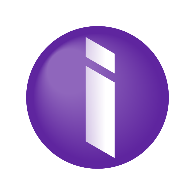 Where can I find more information?Further information on these changes will be provided as the details are confirmed.To find out more or subscribe for updates visit MBS Online.